                                                                                                                   ПРОЕКТ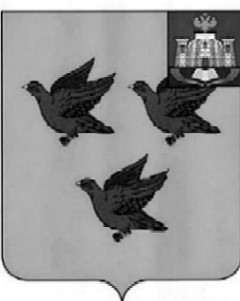 РОССИЙСКАЯ ФЕДЕРАЦИЯОРЛОВСКАЯ ОБЛАСТЬАДМИНИСТРАЦИЯ ГОРОДА ЛИВНЫПОСТАНОВЛЕНИЕ____________________                                                                           № ______            г. ЛивныО выявлении правообладателя ранееучтенного объекта недвижимостиВ  соответствии  со статьей 69.1 Федерального закона от 13 июля 2015 года №218-ФЗ «О государственной регистрации недвижимости» администрация города Ливны постановляет:1. В отношении жилого дома  с кадастровым номером 57:26:0010105:378, расположенного по адресу: Орловская область, г.Ливны, пер.Стрелецкий, д.114, в качестве его правообладателя, владеющего данным объектом недвижимости на праве собственности, выявлен Гончаров Сергей Анатольевич, ……………..г.р., место рождения: дер.Безодное Ливенского р-на Орловской обл., паспорт гражданина Российской Федерации серия ………….№…………. выдан отделением УФМС по Орловской области в Ливенском районе ……………… года, код подразделения ……………, СНИЛС ………………., проживающий по адресу: Российская Федерация, Орловская область, г.Ливны, пер.Стрелецкий, д.114.2. Право собственности Гончарова Сергея Анатольевича на указанный в пункте 1 настоящего постановления объект недвижимости подтверждается договором купли-продажи  от 4 июня 1993г.3. Указанный в пункте 1 настоящего постановления объект недвижимости не прекратил существование, что подтверждается актом осмотра от 11 августа 2022 года № 776 (прилагается).4. Отделу архитектуры и градостроительства администрации города Ливны внести необходимые изменения в сведения ЕГРН.5. Контроль за исполнением настоящего постановления возложить на  начальника отдела архитектуры и градостроительства администрации города.Глава города                                                                                     С.А. Трубицин